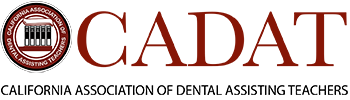 BOARD MEETING AGENDA – March 6, 2023COMMITTEE REPORTSBudget Committee – Susan (5 Minutes)2023 Income:Annual membership30 Hour teaching methodology2023 Expenses:LobbyistFutureConference Committee – Melodi (5 Minutes)Current registrationsExceeding last live conference at this time 😊Hotel accommodationsFoodCE evaluations and unitsHelp neededPrizesCADAT donation amount – Zena requesting $250SpeakersAll confirmed . . .Rikki Parks – DBC Licensure application processingTiming (30 days)Check cashing (required to cash within 5 days)NewsletterCommon pitfalls/errors w/ application processOther ideasShari and Melodi working on GR presentationEducation/Professional Development – Shari (5 Minutes)Ideas for Mid-Year 2023Government Relations – Melodi (10 Minutes)CURRENTAB481 – CDA’s billMajor issues:PreceptorshipRecently added BACK in the OJT pathway“Portfolio”8 Hour IC requirementRemoval of OAP permit and examinationOAP using handpiece in the mouth to remove bonding materials on facial surfaces of teethNo minimum x-ray requirements for licensureMeeting with DBC on March 2ndNew EO is great – Tracy MontezDiscussed the following:Information they want to disseminate to our groups such as application or renew issues - contact informationAB481 Ask questions on their thoughts regarding: Preceptorship"Portfolio" (applying early for exam)OAP - exam and permit8 hour IC requirementNewsletter - they are attempting to get one out againJoint DAC/DBC meeting when there are big issues for auxiliariesMain issues regarding errors/pitfalls from applicants for board  exams/CE providers/Program approvals/program updates. Progress on the regulatory package Alliance willing to work on reg packets in the futureIdeas for regular meetings (quarterly?  Agenda?  Do's and don'ts)FUTUREContinued work with Alliance on AB481, our own bill, and the DBC Sunset Hearings 2024Continued work with the DBCNext DBC meeting – May 18 and 19 (location TBD)Public Relations – Zena (5 Minutes)PASTCURRENTFUTUREMISCELLANEOUSWebsiteMelodi to work on Government Relations pageShari to work on “teaching tips and tricks”Melodi to work on “members only content”NEXT MEETINGDate/Time